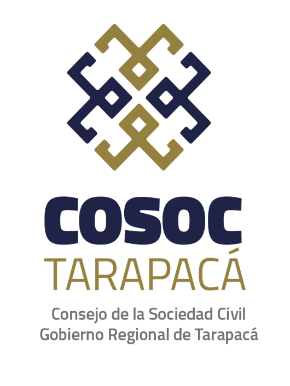 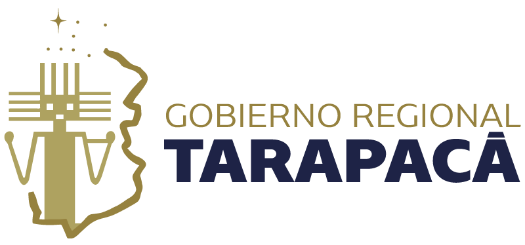 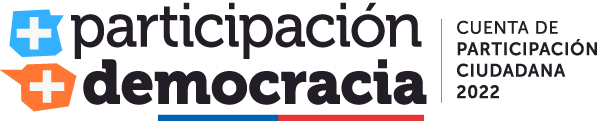 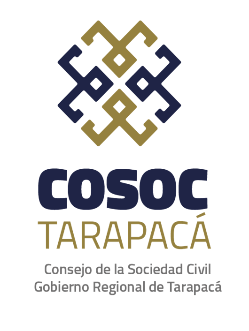 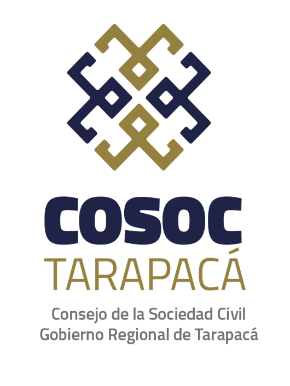 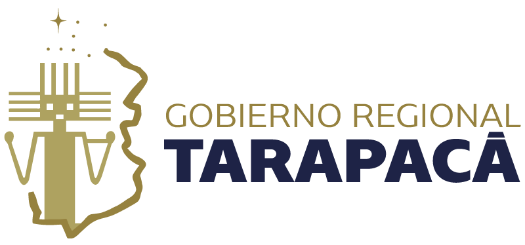 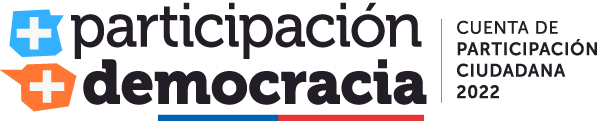 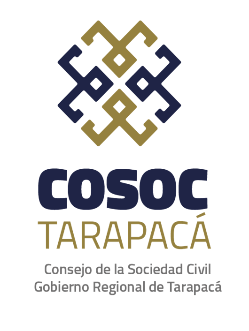 FORMULARIO DE ACREDITACIÓNPARA PROCESO DE ELECCIÓN DEL CONSEJO DE LA SOCIEDAD CIVILNombre de la Organización:Tipo de organización o asociación que acredita:(Marque una alternativa)Organización territorial Organización funcionalOrganización de interés público Asociación gremialOrganización sindicalOrganización o Asociaciónde actividades relevantes para el desarrollo económico, social y cultural de la región.Año de constitución de la organización o asociación: Personalidad Jurídica:RUT	Teléfono de contactoMail	Sitio web (opcional)Cuenta con equipos tecnológicospara realizar votación digital (computador – celular- otros)Si su respuesta es NO,indíquenos sus datos para tomar contacto con usted:NombreTeléfono de contacto	MailSI	NO- Certificado vigencia del directorio.- Fotocopia ambos lados de la Cedula de Identidad del presidente(a) de la organización.Págnia 1 de 1